                    
АДМИНИСТРАЦИЯ
ВОСКРЕСЕНСКОГО МУНИЦИПАЛЬНОГО РАЙОНА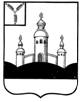                 САРАТОВСКОЙ ОБЛАСТИ«О приватизации нежилых помещений и создании аукционной комиссии»В соответствии с Гражданским кодексом Российской Федерации, Федеральным законом от 21.12.2001 года № 178-ФЗ «О приватизации государственного и муниципального имущества», Федеральным законом от 06.10.2003г. №131-ФЗ «Об общих принципах организации местного самоуправления в Российской Федерации», Положением об отделе по управлению муниципальным имуществом и земельными ресурсами администрации Воскресенского муниципального района Саратовской области от 14.02.2013г. № 150,  Прогнозным планом приватизации муниципальной собственности Воскресенского муниципального района Саратовской области, утвержденным решением Собрания депутатов Воскресенского муниципального района Саратовской области № 60 от 29.12.2015 года, решением «О внесении изменений в решение Собрания депутатов Воскресенского муниципального района Саратовской области № 1 от 28.01.2016 года «Об утверждении прогнозного плана приватизации муниципальной собственности Воскресенского муниципального района Саратовской области, руководствуясь Уставом Воскресенского муниципального района Саратовской области,             ПОСТАНОВЛЯЕТ:Осуществить продажу следующего муниципального имущества:Лот №1:	- нежилое трехэтажное здание (школа), кадастровый номер 64:09:100549:55, назначение: нежилое, 3-этажный, общая площадь 1879,3 кв.м.,  с земельным участком ( кадастровый номер 64:09:100549:1), категория земель: земли населенных пунктов, общая площадь 5500 кв.м, адрес: Саратовская область, Воскресенский район, с. Воскресенское, ул. Шеина, 32.Лот №2:	- здание ( терапевтическое отделение) ( условный номер 64-64-17/001/2008-136), назначение: нежилое, 1-этажный, общая площадь 482,1 кв.м., расположенное по адресу: Саратовская область, Воскресенский район, с. Воскресенское, ул. Докучаева, д.3.Лот №3:	- здание ( амбулатория) (условный номер 64-64-30/014/2009-131), назначение: нежилое, 1-этажный, общая площадь 199,6 кв.м., расположенное по адресу: Саратовская область, Воскресенский район, с. Воскресенское, ул. Докучаева, д.3.Лот №4:- здание ( стационар хирургического отделения) (условный номер 64-64-17/014/2007-107), назначение: нежилое, 1-этажный, общая площадь 404,9 кв.м., расположенное по адресу: Саратовская область, Воскресенский район, с. Воскресенское, ул. Докучаева, д.3.Лот №5:- здание (роддом) (условный номер 64-64-30/014/2009-128), назначение: нежилое, 1-этажный, общая площадь 113,6 кв.м., расположенное по адресу: Саратовская область, Воскресенский район, с. Воскресенское, ул. Докучаева, д.3.Лот №6:- нежилое здание ( библиотека (условный номер 64-64-31/005/2011-528), назначение: нежилое, здание, 1- этажный, общая площадь 189,2 кв.м., расположенное по адресу: Саратовская область, Воскресенский район, с. Воскресенское, ул. Калинина, 48.Лот №7:- часть нежилого здания ( библиотека) ( кадастровый номер 64:09:110301:486), назначение: нежилое здание, общая площадь 74,6 кв.м., этаж 1, расположенное по адресу: Саратовская область, Воскресенский район, с.Березняки, ул. Сиреневая, д. 4\2.Лот №8:- часть нежилого здания (библиотека)  ( кадастровый номер 64:09:070301:342), назначение: нежилое, 1-этажный,  общая площадь 130,1 кв.м., расположенное по адресу: Саратовская область, Воскресенский район, с. Медянниково, ул. Центральная, д. 10\1.Лот №9:-нежилое здание (общежитие, гостиница для приезжих) ( условный номер 64-64-30/015/2009-032), назначение: нежилое, 2-этажный, общая площадь 571,3 кв.м, с сооружениями ( тротуары, дорожки, площадки) ( условный номер 64-64-30/015/2009-037, площадь застройки 464,5 кв.м., расположенное по адресу: Саратовская область, Воскресенский район, с. Елшанка, ул. Газовиков, д. 10б.Лот №10:- помещение ( кадастровый номер 64:09:060601:1026), назначение: нежилое, общая площадь 20,2 кв.м., этаж 1, расположенное по адресу: Саратовская область, Воскресенский район, с. Синодское, ул. Клочкова, д. 24, том 3.Лот № 11:	- нежилое здание ( сельский клуб) ( кадастровый номер 64:09:080601:135), назначение: нежилое здание, 1-этажный, общая площадь 94,7 кв.м., расположенное по адресу: Саратовская область, Воскресенский район, с. Кадомка, ул. Луговая, д.13.Лот №12:	- нежилое здание ( сельский клуб) ( кадастровый номер 64:09:080601:136), назначение: нежилое здание, 1-этажный, общая площадь 84,1 кв.м., расположенное по адресу: Саратовская область, Воскресенский район, с. Кадомка, ул. Луговая, д.16.Лот №13:	- здание (гараж) (условный номер 64-64-30/007/2010-384), назначение нежилое, 1-этажный, общая площадь 111 кв.м., с земельным участком (кадастровый номер 64:09:100557:97), категория земель: земли населенных пунктов, общая площадь 836 кв.м., расположенное по адресу: Саратовская область, Воскресенский район, с. Воскресенское, пер. Культурный, 22б.1.1. Определить способ приватизации - продажа муниципального имущества на аукционе. Форма подачи предложений о цене - открытая.1.2. Установить начальную цену продаваемых объектов:лот № 1 – нежилое здание с земельным участком – 9832 673, 73 (девять миллионов восемьсот тридцать две тысячи шестьсот семьдесят три рубля 73 копейки) без учета НДС.лот № 2 – 1 611 357, 63(один миллион шестьсот одиннадцать тысяч триста пятьдесят семь рублей 63 копейки) без учета НДС.лот № 3 – 778 271, 19 (семьсот семьдесят восемь тысяч двести семьдесят один рубль 19 копеек) без учета НДС.лот № 4 – 1392 787, 29 (один миллион триста девяносто две тысячи семьсот восемьдесят семь рублей 29 копеек) без учета НДС.лот № 5 - 495 604, 24 (четыреста девяносто пять тысяч шестьсот четыре рубля 24 копейки) без учета НДС.лот № 6 –  745 094, 92 (семьсот сорок пять тысяч девяносто четыре рубля 92 копейки) без учета НДС.лот № 7 – 537 120, 34 (пятьсот тридцать семь тысяч сто двадцать рублей 34 копейки) без учета НДС.лот № 8 – 554 468, 64 (пятьсот пятьдесят четыре тысячи четыреста шестьдесят восемь рублей 64 копейки) без учета НДС.лот № 9 – нежилое здание с сооружениями – 1831 311, 02 (один миллион восемьсот тридцать одна тысяча триста одиннадцать рублей, 02 копейки) без учета НДС.лот № 10 – 111 784, 75 ( сто одиннадцать тысяч семьсот восемьдесят четыре рубля 75 копеек) без учета НДС.лот № 11 – 300 070, 34 (триста тысяч семьдесят рублей 34 копейки) без учета НДС.лот № 12 – 273 752, 54 ( двести семьдесят три тысячи семьсот пятьдесят два рубля 54 копейки) без учета НДС.лот № 13 – здание с земельным участком – 85386,88 ( восемьдесят пять тысяч триста восемьдесят шесть рублей 88 копеек), без учета НДС.Установить сумму задатка в размере 20% от начальной цены, что составляет:По лоту №1:  - 1966 535 (один миллион девятьсот шестьдесят шесть тысяч пятьсот тридцать пять) рублей.По лоту №2:   - 322 271 ( триста двадцать две тысячи двести семьдесят один) рубль.По лоту №3:   - 155 654 ( сто пятьдесят пять тысяч шестьсот пятьдесят четыре) рубля.По лоту №4:   - 278557 ( двести семьдесят восемь тысяч пятьсот пятьдесят семь) рублей.По лоту №5    - 99121 ( девяносто девять тысяч сто двадцать один) рубль.По лоту №6:   - 149 019 ( сто сорок девять тысяч девятнадцать) рублей.По лоту №7:   - 107 424 ( сто семь тысяч четыреста двадцать четыре) рублей.По лоту №8:   - 110894  ( сто десять тысяч восемьсот девяносто четыре) рублей.По лоту №9:   - 366 262 ( триста шестьдесят шесть тысяч двести шестьдесят два)рубля.По лоту №10:  - 22357   ( двадцать две тысячи триста пятьдесят семь) рублей.По лоту № 11: - 60 014  ( шестьдесят тысяч четырнадцать) рублей.По лоту №12:  - 54750   (пятьдесят четыре тысячи семьсот пятьдесят) рублей.По лоту №13:  - 17077   ( семнадцать тысяч семьдесят семь) рублей.    2. Утвердить содержание и условия в аукционе согласно приложению №1.		      3. Создать комиссию на проведение аукциона, открытого по составу участников и форме подачи предложений о цене, по продаже муниципального имущества, и утвердить состав комиссии согласно  приложению№2.	            4. Контроль за исполнением настоящего постановления оставляю за собой.			5. Настоящее постановление вступает в силу с момента его опубликования и подлежит размещению на официальном сайте администрации Воскресенского МР (http://voskresensk64ru)Глава Воскресенского МР								Д.В. ПавловПриложение №1к постановлению администрации Воскресенскогомуниципального района                                                     от 04.08.2016 г.    № 277     ИЗВЕЩЕНИЕ О ПРОВЕДЕНИИ АУКЦИОНААдминистрация Воскресенского муниципального района Саратовской области сообщает о проведении открытого по составу участников и форме подачи предложений о цене аукциона по продаже муниципального имущества.ОБЩИЕ ПОЛОЖЕНИЯОрганизатор аукциона (Продавец) – Администрация Воскресенского муниципального района Саратовской области.Адрес: 413540  Саратовская область, Воскресенский район, с. Воскресенское, ул. Шеина, 34.Телефон: 8 (845-68) 2-28-01Адрес электронной почты: adm-voskres@yandex.ruОфициальный сайт в сети «Интернет»: www.torgi.gov.ru, http://voskresensk64       2. Объект договора купли- продажи. Место расположения, описание и технические характеристики муниципального имущества, права на которое передаются по договору: муниципальное имущество – нежилые здания.	- нежилое трехэтажное здание (школа), кадастровый номер 64:09:100549:55, назначение: нежилое, 3-этажный, общая площадь 1879,3 кв.м., с земельным участком ( кадастровый номер 64:09:100549:1), категория земель: земли населенных пунктов, общая площадь 5500 кв.м, адрес: Саратовская область, Воскресенский район, с. Воскресенское, ул. Шеина, 32.	- здание ( терапевтическое отделение) ( условный номер 64-64-17/001/2008-136), назначение: нежилое, 1-этажный, общая площадь 482,1 кв.м., расположенное по адресу: Саратовская область, Воскресенский район, с. Воскресенское, ул. Докучаева, д.3.	- здание ( амбулатория) (условный номер 64-64-30/014/2009-131), назначение: нежилое, 1-этажный, общая площадь 199,6 кв.м., расположенное по адресу: Саратовская область, Воскресенский район, с. Воскресенское, ул. Докучаева, д.3.- здание ( стационар хирургического отделения) (условный номер 64-64-17/014/2007-107), назначение: нежилое, 1-этажный, общая площадь 404,9 кв.м., расположенное по адресу: Саратовская область, Воскресенский район, с. Воскресенское, ул. Докучаева, д.3.- здание (роддом) (условный номер 64-64-30/014/2009-128), назначение: нежилое, 1-этажный, общая площадь 113,6 кв.м., расположенное по адресу: Саратовская область, Воскресенский район, с. Воскресенское, ул. Докучаева, д.3.- нежилое здание ( библиотека (условный номер 64-64-31/005/2011-528), назначение: нежилое, здание, 1- этажный, общая площадь 189,2 кв.м., расположенное по адресу: Саратовская область, Воскресенский район, с. Воскресенское, ул. Калинина, 48.- часть нежилого здания ( библиотека) ( кадастровый номер 64:09:110301:486), назначение: нежилое здание, общая площадь 74,6 кв.м., этаж 1, расположенное по адресу: Саратовская область, Воскресенский район, с.Березняки, ул. Сиреневая, д. 4\2.- часть нежилого здания (библиотека)  ( кадастровый номер 64:09:070301:342), назначение: нежилое, 1-этажный,  общая площадь 130,1 кв.м., расположенное по адресу: Саратовская область, Воскресенский район, с. Медянниково, ул. Центральная, д. 10\1.-нежилое здание (общежитие, гостиница для приезжих) ( условный номер 64-64-30/015/2009-032), назначение: нежилое, 2-этажный, общая площадь 571,3 кв.м., с сооружениями ( тротуары, дорожки, площадки) ( условный номер 64-64-30/015/2009-037), назначение: нежилое, площадь застройки 464,5 кв.м., расположенное по адресу: Саратовская область, Воскресенский район, с. Елшанка, ул. Газовиков, д. 10б.- помещение ( кадастровый номер 64:09:060601:1026), назначение: нежилое, общая площадь 20,2 кв.м., этаж 1, расположенное по адресу: Саратовская область, Воскресенский район, с. Синодское, ул. Клочкова, д. 24, том 3.- нежилое здание ( сельский клуб) ( кадастровый номер 64:09:080601:135), назначение: нежилое здание, 1-этажный, общая площадь 94,7 кв.м., расположенное по адресу: Саратовская область, Воскресенский район, с. Кадомка, ул. Луговая, д.13.           - нежилое здание ( сельский клуб) ( кадастровый номер 64:09:080601:136), назначение: нежилое здание, 1-этажный, общая площадь 84,1 кв.м., расположенное по адресу: Саратовская область, Воскресенский район, с. Кадомка, ул. Луговая, д.16.	- здание (гараж) (условный номер 64-64-30/007/2010-384), назначение нежилое, 1-этажный, общая площадь 111 кв.м., с земельным участком (кадастровый номер 64:09:100557:97), категория земель: земли населенных пунктов, общая площадь 836 кв.м., расположенное по адресу: Саратовская область, Воскресенский район, с. Воскресенское, пер. Культурный, 22б.	3.Целевое использование муниципального имущества, права на которое передаются по договору: все разрешенные виды деятельности, не запрещенные действующим законодательством РФ. 	4. Начальная цена продажи: ( без учета НДС)лот № 1 – нежилое здание с  земельным участком – 9832 673, 73 (девять миллионов восемьсот тридцать две тысячи шестьсот семьдесят три рубля 73 копейки) без учета НДС.лот № 2 – 1 611 357, 63(один миллион шестьсот одиннадцать тысяч триста пятьдесят семь рублей 63 копейки) без учета НДС.лот № 3 – 778 271, 19 (семьсот семьдесят восемь тысяч двести семьдесят один рубль 19 копеек) без учета НДС.лот № 4 – 1392 787, 29 (один миллион триста девяносто две тысячи семьсот восемьдесят семь рублей 29 копеек) без учета НДС.лот № 5 - 495 604, 24 (четыреста девяносто пять тысяч шестьсот четыре рубля 24 копейки) без учета НДС.лот № 6 –  745 094, 92 (семьсот сорок пять тысяч девяносто четыре рубля 92 копейки) без учета НДС.лот № 7 – 537 120, 34 (пятьсот тридцать семь тысяч сто двадцать рублей 34 копейки) без учета НДС.лот № 8 – 554 468, 64 (пятьсот пятьдесят четыре тысячи четыреста шестьдесят восемь рублей 64 копейки) без учета НДС.лот № 9 – нежилое здание с сооружениями – 1831 311, 02 (один миллион восемьсот тридцать одна тысяча триста одиннадцать рублей, 02 копейки) без учета НДС.лот № 10 – 111 784, 75 ( сто одиннадцать тысяч семьсот восемьдесят четыре рубля 75 копеек) без учета НДС.лот № 11 – 300 070, 34 (триста тысяч семьдесят рублей 34 копейки) без учета НДС.лот № 12 – 273 752, 54 ( двести семьдесят три тысячи семьсот пятьдесят два рубля 54 копейки) без учета НДС.лот № 13 – здание с земельным участком – 85386,88 ( восемьдесят пять тысяч триста восемьдесят шесть рублей 88 копеек), без учета НДС.	5. «Шаг аукциона» - в размере 5% от начальной цены составляет:По лоту №1:  - 491 634 (четыреста девяносто одна тысяча шестьсот тридцать четыре) рубля.По лоту №2:   - 80 568 ( восемьдесят тысяч пятьсот шестьдесят восемь) рублей.По лоту №3:   - 38 913 ( тридцать восемь тысяч девятьсот тринадцать) рублей.По лоту №4:   - 69 639 ( шестьдесят девять тысяч шестьсот тридцать девять) рублей.По лоту №5    - 24 780 ( двадцать четыре тысячи семьсот восемьдесят) рублей.По лоту №6:   - 37 255 ( тридцать семь тысяч двести пятьдесят пять) рублей.По лоту №7:   - 26 856 ( двадцать шесть тысяч восемьсот пятьдесят шесть) рублей.По лоту №8:   - 27 723 ( двадцать семь тысяч семьсот двадцать три) рубля.По лоту №9:   - 91 565 ( девяносто одна тысяча пятьсот шестьдесят пять) рублей.По лоту №10:  - 5 589  ( пять тысяч пятьсот восемьдесят девять) рублей.По лоту № 11: - 15 003  ( пятнадцать тысяч три) рубля.По лоту №12:  - 13 688   (тринадцать тысяч шестьсот восемьдесят восемь) рублей.По лоту №13:  - 4 269   ( четыре тысячи двести шестьдесят девять) рублей.	6. Способ приватизации: открытый аукцион.  7. Форма подачи предложений о цене имущества: открытый аукцион по составу участников, открытый по форме подачи предложения по цене.		  8. Условия и сроки внесения платежа. Победитель аукциона единовременно безналичным перечислением, за вычетом ранее внесенного задатка в течение 10 (десяти) дней с момента заключения договора осуществляет оплату по договору  путем перечисления на расчетный счет:Получатель: УФК по Саратовской области (Финансовое управление администрации Воскресенского муниципального района Саратовской области)Глава по БК (ППП)      066ИНН                              6409001540КПП			        640901001Номер лицевого счета администратора дохода	04603033570ОКТМО                         63612000БИК                               046311001Счет и банк получателя: № 40101810300000010010 в отделении Саратов г. СаратовКБК			        1 14 06013 10 0000410 Доходы от реализации иного имущества, находящегося в собственности муниципальный районов ( за исключением имущества муниципальных бюджетных и автономных учреждений, а также имущества муниципальных унитарных предприятий, в том числе казенных), в части реализации основных средств по указанному имуществу.Адрес: 413030, Саратовская область, Воскресенский  район, с. Воскресенское, ул. Шеина, д. 349. Размер задатка, срок, порядок, условия его внесения и возврата: задаток составляет 20% от начальной цены продажи путем перечисления по следующим реквизитам:Получатель:  Администрация Воскресенского муниципального района Саратовской области Срок и порядок внесения задатка: задаток вносится единым платежом по следующим реквизитам: ИНН 6409001660, КПП 640901001, БИК 046311001 Банк: Отделение Саратов г. Саратов. Залоговый счет для аукциона р\с 40302810800005000214 л\с 062010015 назначение платежа: перечисление задатка для участия в аукционе по продаже имущества. Задаток должен поступить на счет Продавца не позднее 01 сентября 2016 г.Лицам, перечислившим задаток для участия в аукционе, денежные средства возвращаются в следующем порядке:а) участникам аукциона, за исключением его победителя, - в течение 5 календарных дней со дня подведения итогов аукциона;б) претендентам, не допущенным к участию в аукционе, - в течение 5 календарных дней со дня подписания протокола о признании претендентов участниками аукциона.10. Порядок, место, даты начала и окончания подачи заявок.Заявка на участие в аукционе предоставляется с 08 августа 2016 г. до 01 сентября 2016 г. ежедневно с понедельника по пятницу, кроме выходных (суббота и воскресенье) и праздничных дней  с 09:00 до 17:00, перерыв с 13:00 до 14:00. Заявки предоставляются на русском языке в письменной форме. Заявка юридического лица оформляется на фирменном бланке, подписывается руководителем, заверяется печатью и направляется по адресу: 413030; Саратовская область, Воскресенский район, с. Воскресенское, ул. Шеина, д. 34; тел. 8(845-68) 2-28-01; Одно лицо имеет право подать только одну заявку.11. Перечень представляемых покупателями документов.1) юридические лица:- заверенные копии учредительных документов;- документ, содержащий сведения о доле Российской Федерации, субъекта Российской Федерации или муниципального образования в уставном капитале юридического лица (реестр владельцев акций либо выписка из него или заверенное печатью юридического лица и подписанное его руководителем письмо);- документ, который подтверждает полномочия руководителя юридического лица на осуществление действий от имени юридического лица (копия решения о назначении этого лица или о его избрании) и в соответствии с которым руководитель юридического лица обладает правом действовать от имени юридического лица без доверенности;2) физические лица предъявляют документ, удостоверяющий личность, или представляют копии всех его листов.В случае если от имени претендента действует его представитель по доверенности, к заявке должна быть приложена доверенность на осуществление действий от имени претендента, оформленная в установленном порядке, или нотариально заверенная копия такой доверенности. В случае если доверенность на осуществление действий от имени претендента подписана лицом, уполномоченным руководителем юридического лица, заявка должна содержать также документ, подтверждающий полномочия этого лица.Все листы документов, представляемых одновременно с заявкой, либо отдельные тома данных документов должны быть прошиты, пронумерованы, скреплены печатью претендента (для юридического лица) и подписаны претендентом или его представителем.К данным документам (в том числе к каждому тому) также прилагается их опись. Заявка и такая опись составляются в двух экземплярах, один из которых остается у продавца, другой - у претендента.Соблюдение претендентом указанных требований означает, что заявка и документы, представляемые одновременно с заявкой, поданы от имени претендента. При этом ненадлежащее исполнение претендентом требования о том, что все листы документов, представляемых одновременно с заявкой, или отдельные тома документов должны быть пронумерованы, не является основанием для отказа претенденту в участии в продаже.Другие документы, прикладываемые по усмотрению претендента:- платежный документ, подтверждающий внесение задатка;- договор о задатке;- выписка из единого государственного реестра индивидуальных предпринимателей - для индивидуальных предпринимателей;- выписка из единого государственного реестра юридических лиц - для юридических лиц.12.  Дата определения участников аукциона – 05 сентября  2016 в 10.00 ч. 13 . Место, дата и время проведения аукциона – 8 сентября  2016 г. 10.00 ч. по адресу:  с. Воскресенское, ул. Шеина, д. 34, актовый зал.14. Срок заключения договора купли-продажи имущества.  В течение 5 рабочих дней со дня подведения итогов аукциона.15. Порядок ознакомления покупателей с иной информацией:  начиная с даты размещения на официальном сайте продавца http://voskresensk64, на сайте www.torgi.gov.ru  с условиями договора купли-продажи имущества, образцами типовых документов для покупателей и иной информацией можно ознакомиться заинтересованным лицам бесплатно по адресу: 413030; Саратовская область, Воскресенский район, с. Воскресенское, ул. Шеина, д.34 Телефон: 8(845-68) 2-28-01;  	16. Ограничения участия в приватизации.Покупателями могут быть любые физические и юридические лица, за исключением государственных и муниципальных учреждений, а также юридических лиц, в уставном капитале которых доля Российской Федерации, субъектов Российской Федерации и муниципальных образований превышает 25 процентов, кроме случаев, предусмотренных ст. 25 Федерального закона от 21.12.2001 № 178-ФЗ «О приватизации государственного и муниципального имущества». 	17. Порядок определения  победителей.Аукцион с подачей предложений о цене имущества в открытой форме проводится в следующем порядке:а) аукцион проводится не позднее третьего рабочего дня со дня признания претендентов участниками аукциона;б) аукцион ведет аукционист в присутствии уполномоченного представителя продавца, который обеспечивает порядок при проведении торгов;в) участникам аукциона выдаются пронумерованные карточки участника аукциона (далее именуются - карточки);г) аукцион начинается с объявления уполномоченным представителем продавца об открытии аукциона;д) после открытия аукциона аукционистом оглашаются наименование имущества, основные его характеристики, начальная цена продажи и "шаг аукциона"."Шаг аукциона" устанавливается продавцом в фиксированной сумме, составляющей не более 5 процентов начальной цены продажи, и не изменяется в течение всего аукциона;е) после оглашения аукционистом начальной цены продажи участникам аукциона предлагается заявить эту цену путем поднятия карточек;ж) после заявления участниками аукциона начальной цены аукционист предлагает участникам аукциона заявлять свои предложения по цене продажи, превышающей начальную цену. Каждая последующая цена, превышающая предыдущую цену на "шаг аукциона", заявляется участниками аукциона путем поднятия карточек. В случае заявления цены, кратной "шагу аукциона", эта цена заявляется участниками аукциона путем поднятия карточек и ее оглашения;з) аукционист называет номер карточки участника аукциона, который первым заявил начальную или последующую цену, указывает на этого участника и объявляет заявленную цену как цену продажи. При отсутствии предложений со стороны иных участников аукциона аукционист повторяет эту цену 3 раза. Если до третьего повторения заявленной цены ни один из участников аукциона не поднял карточку и не заявил последующую цену, аукцион завершается;и) по завершении аукциона аукционист объявляет о продаже имущества, называет его продажную цену и номер карточки победителя аукциона. Победителем аукциона признается участник, номер карточки которого и заявленная им цена были названы аукционистом последними;к) цена имущества, предложенная победителем аукциона, заносится в протокол об итогах аукциона, составляемый в 2 экземплярах.Протокол об итогах аукциона, подписанный аукционистом и уполномоченным представителем продавца, является документом, удостоверяющим право победителя на заключение договора купли-продажи имущества.Если при проведении аукциона продавцом проводились фотографирование, аудио- и (или) видеозапись, киносъемка, то об этом делается отметка в протоколе. В этом случае материалы фотографирования, аудио- и (или) видеозаписи, киносъемки прилагаются в течение суток к протоколу (экземпляру продавца) в соответствии с актом, подписываемым лицом, осуществлявшим фотографирование, аудио- и (или) видеозапись, киносъемку, аукционистом и уполномоченным представителем продавца;м) если после троекратного объявления начальной цены продажи ни один из участников аукциона не поднял карточку, аукцион признается несостоявшимся.В случае признания аукциона несостоявшимся продавец в тот же день составляет соответствующий протокол, подписываемый им (его уполномоченным представителем), а также аукционистом. 	18. Место и срок подведения итогов продажи имущества.		Место подведения итогов аукциона: 413030; Саратовская область, Воскресенский район, с. Воскресенское, ул. Шеина, д. 34. Подведение итогов аукциона проводятся по месту проведения аукциона непосредственно после его окончания и оформляется протоколом аукциона.	       Организатор открытых торгов вправе отказаться от проведения аукциона в любое время, но не позднее, чем за три дня до наступления даты его проведения. Проект договора купли-продажи №___Администрация Воскресенского муниципального района Саратовской области, в лице главы Воскресенского муниципального района Саратовской области  Павлова Дениса Владимировича, действующего на основании Устава, постановления от _______ 2016 г. №    , именуемого в дальнейшем «Продавец», с одной стороны, и ______________________________________________________________________________________________________________________________________________________________________________ именуемый в дальнейшем «Покупатель», с другой стороны, руководствуясь Федеральным законом от 21.12.2001 г. № 178 «О приватизации государственного и муниципального имущества», на основании протокола от __.__.2016 г. № ___ об итогах открытого аукциона, заключили настоящий Договор о нижеследующем: I. Предмет договора1.1. Продавец обязуется передать в собственность Покупателю, а Покупатель обязуется принять и оплатить следующее недвижимое имущество:1.2. Объект принадлежат на праве собственности Воскресенскому муниципальному району.1.3.   Продавец гарантирует, что указанный объект не является предметом спора, не находится под арестом, залогом, не подарен, под запрещением и арестом не состоит, судебных споров о нем не имеется.1.4. Продавец обязуется передать, в соответствии со ст. 556 ГК РФ, объект, по подписываемому сторонами передаточному акту (Приложение №1), не позднее чем через 30 дней после дня полной оплаты за объект, в собственность Покупателя, а Покупатель обязуется принять их в сроки, которые указаны настоящим договором.II. Цена продажи объекта2.1. Цена продажи объекта, в соответствии с протоколом об итогах аукциона от       _________ 2016 года, составляет  __________________________  рублей, без учёта НДС.2.2. Сумма задатка в размере _________ (__________) рублей, внесенная Покупателем на счет Продавца засчитывается в счет оплаты приобретаемого объекта.2.3. Покупатель обязуется перечислить денежные средства в сумме, определенной в п.2.1. настоящего договора за минусом суммы задатка, определенной в п.2.2. настоящего договора в течение 10 дней с момента подписания настоящего договора:  ______________  рублей _____ копеек на счет: 
Наименование администратора дохода: УФК по Саратовской области (Финансовое управление администрации Воскресенского муниципального района Саратовской области)Глава по БК (ППП)      066ИНН                              6409001540КПП			        640901001Номер лицевого счета администратора дохода	04603033570ОКТМО                         63612000БИК                               046311001Счет и банк получателя: № 40101810300000010010 в отделении Саратов г. СаратовКБК			        1 14 06013 10 0000430 Доходы от реализации иного имущества, находящегося в собственности муниципальный районов ( за исключением имущества муниципальных бюджетных и автономных учреждений, а также имущества муниципальных унитарных предприятий, в том числе казенных), в части реализации основных средств по указанному имуществу.Адрес: 413030, Саратовская область, Воскресенский  район, с. Воскресенское, ул. Шеина, д. 34.2.4. Налоги и иные платежи в бюджет, в цену продажи объекта не входят и оплачиваются Покупателем самостоятельно.III. Обязанности сторон:3.1. Продавец обязуется:- передать, в соответствии со ст. 556 ГК РФ, объект, по подписываемому сторонами передаточному акту (Приложение №1), не позднее чем через 30 дней после дня полной оплаты за объект;- принять от Покупателя оплату объекта в размере и в сроки, определенные настоящим договором.  3.2. Покупатель обязуется:- принять в срок не более 30 (тридцати) рабочих дней с момента полной оплаты по акту приема-передачи объекты;- оплатить стоимость объектов в полном размере и в сроки, определенные настоящим договором;-  после подписания акта приема-передачи взять на себя ответственность за объекты, а также все расходы и обязательства по сохранности, эксплуатации, оплате коммунальных и других услуг по содержанию объектов;-  в срок не более чем 30 (тридцать) рабочих дней с момента полной оплаты объектов и подписания акта приема-передачи, обеспечить за свой счет государственную регистрацию перехода права собственности на приобретаемые по настоящему договору объекты.- в трехдневный срок после государственной регистрации перехода права собственности на объекты предоставить Продавцу копии свидетельств  о государственной регистрации права собственности.- выполнять требования, вытекающие из установленных законодательством РФ ограничений прав на использование объектов;   3.3. Владение, пользование и распоряжение объектами не должно наносить вреда окружающей природной среде, правам и законным интересам физических и юридических лиц.IV. Право собственности на объект4.1. В соответствии со ст. ст. 223, 551 ГК РФ право собственности на объект у Покупателя возникает с момента государственной регистрации перехода этого права.4.2. Основанием государственной регистрации объекта является договор купли-продажи объектов, а также акт приема-передачи объектов.V. Ответственность сторон5.1. В случае просрочки оплаты по настоящему договору Покупатель выплачивает Продавцу неустойку из расчета 1/300 ставки рефинансирования Центрального банка РФ за каждый календарный день просрочки.5.2. Просрочка платежа свыше 60 календарных дней без уважительных причин считается отказом Покупателя от исполнения договора, договор считается расторгнутым. Расторжение договора не освобождает Покупателя от уплаты неустойки, предусмотренной п.5.1. настоящего договора.5.3. Стороны освобождаются от ответственности за частичное или полное неисполнение настоящего договора, если это неисполнение будет являться следствием непреодолимой силы, возникшей после подписания настоящего договора в результате событий чрезвычайного характера.5.4. Все споры и разногласия, которые могут возникнуть из настоящего договора, будут решаться по возможности путем переговоров между сторонами, а при невозможности решения споров – в судебном порядке.5.5. Взаимоотношения сторон, не предусмотренные настоящим договором, регулируются действующим законодательством РФ.VI. Заключительные положения6.1. Настоящий договор может быть дополнен, изменен по взаимному письменному соглашению сторон.6.2. Договор составлен в трех экземплярах, имеющих одинаковую юридическую силу. Один экземпляр находится у Продавца, один экземпляр у Покупателя, один экземпляр в Пугачевском отделе Управления Федеральной службы государственной регистрации, кадастра и картографии по Саратовской области.Юридический адрес и реквизиты:___________ Павлов Д.В.                                                 _____________ АКТ ПРИЕМА-ПЕРЕДАЧИс. ВоскресенскоеВоскресенского района Саратовской области                                                                               «___»  ______ 2016 г.                Администрация Воскресенского муниципального района Саратовской области,                                                                              в лице Главы Воскресенского муниципального  района Саратовской области Павлова Дениса Владимировича,  в дальнейшем именуемая Продавец, с одной стороны, и ___________________________, в лице _______________________________________, действующего на основании __________________________, в дальнейшем именуемый Покупатель, с другой стороны, составили настоящий акт:Продавец в соответствии с договором купли-продажи № _______от __________ года продал Покупателю муниципальное имущество:     2. Покупатель уплатил Продавцу стоимость имущества в полном объеме, в соответствии с условиями договора в сумме ___________ (_________________) рублей, (без НДС). Стороны претензий по оплате не имеют.   3. По настоящему акту Продавец передал, а Покупатель принял от Продавца имущество полностью в таком виде, в каком оно было на момент оформления договора и претензий по передаваемому имуществу не имеет.       4. Передаточный акт составлен в трех экземплярах, один из которых остается у Продавца, один - у Покупателя и один экземпляр в Пугачевском отделе Управление Федеральной регистрационной службы, кадастра и картографии по  Саратовской области.ПОДПИСИ  СТОРОНПРОДАВЕЦ:				                                    ПОКУПАТЕЛЬ: Глава Воскресенского муниципального района                               Саратовской областиПроект договора 
о внесении задаткаС. ВоскресенскоеВоскресенского района Саратовской области                                                                                                                                                                                  «___»  ______ 2016 г.                Администрация Воскресенского муниципального района  Саратовской области, именуемое в дальнейшем Продавец, в лице Главы Воскресенского муниципального района  Саратовской области Павлова Дениса Владимировича, действующего на основании Устава,  в дальнейшем именуемая Организатор с одной стороны, и  __________________________________________________________________________________________________________именуемый (ая, ое) в дальнейшем «Претендент», в лице  _____________________________________________________________________________, действующего на основании ____________________________________________________, с другой стороны, заключили настоящий Договор о нижеследующем:1. Предмет договора1.1. Для участия в аукционе по продаже муниципального имущества:организатор принимает задаток в размере _________ (___________) рублей, что составляет 20% начальной цены продажи.
          1.2. Указанный задаток вносится в качестве обеспечения обязательств по участию Претендента в аукционе и последующей оплате права на заключение договора купли-продажи муниципального имущества, указанного в п. 1.1. настоящего Договора, в соответствии с информационным сообщением, опубликованным  на сайте. 2. Передача денежных средств2.1.   Денежные средства в сумме, указанной в п. 1.1. настоящего Договора, должны быть внесены Претендентом на расчетный счет Организатора, указанный в п. 2.4., не позднее, чем за три дня до даты окончания приема заявок на участие в торгах, а именно до __________ 2016 года, и считаются внесенными с момента их зачисления на расчетный счет Организатора. Документом, подтверждающим внесение задатка на расчетный счет Организатора, является платежное поручение, извещение, которые Претендент представляет Организатору. В случае отсутствия в означенный выше срок задатка на расчетном счете Организатора, обязательства по внесению задатка считаются неисполненными. 
        2.2. Претендент не вправе распоряжаться денежными средствами, поступившими на счет Организатора в качестве задатка, равно как и Организатор не вправе распоряжаться денежными средствами Претендента, поступившими на счет Организатора в качестве задатка. 2.3. Организатор обязуется возвратить сумму задатка, внесенного Претендентом, в установленных настоящим Договором случаях. Возврат задатка осуществляется на счет Претендента.2.4.    Реквизиты Организатора для перечисления задатка: Получатель:  Финансовое управление администрации Воскресенского муниципального района Саратовской области 413030; Саратовская область, Воскресенский район, с. Воскресенское, ул. Шеина, д. 34, УФК по Саратовской области (Администрации Воскресенского муниципального района Саратовской области) ИНН 6409001660, КПП 640901001, БИК 046311001 Банк: Отделение Саратов г. Саратов. Залоговый счет для аукциона р\с 40302810800005000214 л\с 062010015 назначение платежа: перечисление задатка для участия в аукционе по продаже имущества.3.Возврат денежных средств.         3.1.  В случае если Претенденту было отказано в принятии заявки на участие в торгах, Организатор обязуется возвратить поступившую на его счет сумму задатка указанным в пункте 2.3. способом в течение 5 банковских дней с даты проставления Организатором отметки об отказе в принятии заявки на описи представленных Претендентом документов.          3.2.  В случае если Претендент не признан победителем торгов, Организатор обязуется возвратить поступившую на его счет сумму задатка указанным в пункте             1.1. способом в течение 5 банковских дней с даты проведения торгов по заявлению Претендента. 3.3.  В случае отзыва Претендентом в установленном порядке и сроке заявки на участие в торгах Организатор обязуется возвратить поступившую на его счет сумму задатка указанным в пункте 1.1. способом в течение 5 банковских дней с даты получения Организатором письменного уведомления от Претендента об отзыве заявки. 3.4. В случае если Претендент, признанный победителем торгов, необоснованно отказался от подписания протокола о результатах торгов, либо не заключил договор купли-продажи муниципального имущества, указанного в п. 1.1. Договора, в течение 5 дней с момента подписания протокола о результатах торгов, задаток ему не возвращается в соответствии с гражданским законодательством и настоящим Договором. 3.5. В случае признания торгов несостоявшимися по причинам, не зависящим от Претендента, Организатор обязуется возвратить поступившую на его счет сумму задатка указанным в пункте 1.1. способом в течение 5 банковских дней с момента подписания Протокола о результатах торгов. 
          3.6.  В случае отмены торгов Организатор обязуется в течение 5 банковских дней с даты принятия решения об отмене торгов возвратить поступившую на его счет сумму задатка указанным в пункте 1.1. способом.4. Заключительные положения4.1. Настоящий Договор вступает в силу с момента его подписания сторонами и прекращает свое действие с момента исполнения в полном объеме сторонами обязательств, предусмотренных Договором. 4.2.  Все возможные споры и разногласия будут разрешаться сторонами путем переговоров. В случае невозможности разрешения споров и разногласий путем переговоров они будут переданы на разрешение Арбитражного суда г.Саратова в соответствии с действующим законодательством РФ.       
          4.3. Настоящий Договор составлен в двух экземплярах, имеющих одинаковую юридическую силу, по одному для каждой из сторон. 5. Реквизиты и подписи сторон:Продавец:				                        Претендент: Глава Воскресенскогомуниципального района                               Саратовской областиПриложение №2к постановлению администрации         Воскресенского муниципального районаот 04.08.2016г.              № 277Состав комиссиина проведение аукциона,  открытого по  составу участников и форме подачи предложений о цене, по продаже земельного участка сельскохозяйственного назначенияПавлов                                                 - глава Воскресенского муниципальногоДенис Владимирович                          района, председатель комиссии Бежан                                                  - начальник отдела по управлениюМарина Романовна                            муниципальным имуществом и земельными                                                              ресурсами администрации ВМР - заместитель  						    председателя комиссииСафонов 					    - начальник управления по закупкам Данил Александрович                       администрации Воскресенского МР –     секретарь комиссииЧлены комиссии:Янушко					    - начальник отдела сельского хозяйстваСергей Сергеевич			    администрации Воскресенского МРСубботина					     - начальник отдела по правовым вопросамАнна Александровна			     администрации Воскресенского МРЛизина 					     - начальник отдела экономикиОльга Федоровна				     администрации Воскресенского МРКосников					     - начальник отдела строительства, ЖКХ, Рушан Ахметшанович			     архитектуры и благоустройства      администрации Воскресенского МР	ПОСТАНОВЛЕНИЕОт 04.08.2016г.                                                                                  № 277  с. Воскресенскоес. ВоскресенскоеВоскресенского района Саратовской области«____»___________2016 г.№ п/пНаименование объекта недвижимостиАдрес1ОРГАНИЗАТОР:ПРЕТЕНДЕНТ:Администрация Воскресенского муниципального района Саратовской областиАдрес:413030 Саратовская область, Воскресенский район, с. Воскресенское, ул. Шеина, д. 34, тел: 2-28-01____________________________________________________________________________ИНН  6409001660КПП	640901001БИК   046311001р\с. 40101810300000010010Отделение Саратов г. СаратовОКАТО 63212000000ОКТМО 63612408КБК 11406013100000430 ____________________________________________________________________________________________________________________________________________________________________________________________________________________________________№ п/пНаименование объекта недвижимостиАдрес1________________Павлов Д.В.                                           ____________________№ п/пНаименование объекта недвижимостиАдрес1Д.В. Павлов 